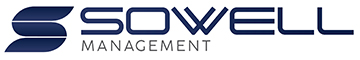 PRESS RELASEFor immediate release/August 15, 2020Contact:Erin Taylor, Sowell ManagementDirector, Marketing & Communications501-333-6680o / 501-813-7155cerin@sowellmanagement.comFor Third Year, Sowell Management Ranked in the Top 50 Fastest-Growing Firms in the U.S.August, 2020 – North Little Rock, Arkansas’s Sowell Management is proud to announce it is ranked number 47 on the list of the nation’s Top 50 fastest-growing firms by Financial Advisor Magazine. The annual ranking recognizes the top independent Registered Investment Advisor (RIA) firms across the U.S.  For an RIA to be considered in the rankings, it must have had more than $300 million in assets under management as of December 31, 2019. In addition to being named one of the fastest-growing RIAs, Sowell also reached 129th in the industry publication’s national ranking of the largest RIAs in the country. The list was compiled by Ignites Research, a Financial Advisor Times sister company.Bill Sowell, CEO of Sowell Management, said Sowell continues to be a leader in size and growth of RIAs nationwide. “To be ranked this high in a group of some of the finest RIAs in the industry is exciting, especially for several years running, which has been the case. It affirms that we are doing something right,” he said.About 700 RIAs made the overall ranking lists. “These rankings validate us as a firm. They tell us that we need to keep doing what we’re doing, which is focusing on technology and our proven processes to helping our clients find their own path to independence.” For more about Sowell Management and see how financial advisors successfully find their independence, visit www.SowellManagement.com. ###About Sowell ManagementSowell Management is a privately held Registered Investment Advisor and provides its financial advisor partners with a developed and refined turnkey process that enables advisors to be in business for themselves but not by themselves. Their people, tools and process allow advisors the freedom to grow independently and be their own boss. A pioneer as a fee-based fiduciary since 1995, Sowell currently manages more than $3.5 billion in affiliated assets with advisors nationwide. Sowell’s goal is simple: provide tailored solutions to help grow their clients’ business while giving them the time back in their day to grow what is most important – their customer relationships.